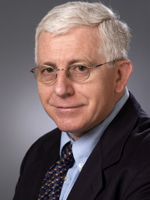 Dr. Roy E. ShorePh.D., DrPH, retiredDr. Roy E. Shore was a Professor and Chief of the Epidemiology Division at New York University School of Medicine before going to the Radiation Effects Research Foundation (RERF) in Hiroshima-Nagasaki as Vice Chairman and Chief of Research. He is an author of ~100 radiation-related publications and is currently working with other RERF investigators on studies of radiation and various diseases.  Most recently he was the Chair of the National Council on Radiation Protection and Measurements (NCRP) Scientific Committee which published NCRP Commentary No. 27, “Implications of Recent Epidemiologic Studies for the Linear-Nonthreshold Model and Radiation Protection (2018)”.He has served on numerous governmental and scholarly committees, including as a long-time member of the International Commission on Radiological Protection and NCRP, and has served on various committees or task groups for the United Nations Scientific Committee on the Effects of Atomic Radiation, the World Health Organization, the National Academy of Sciences, the National Cancer Institute, and the U.S. Environmental Protection Agency, among others. His interests include the effects of radiation on both cancer and noncancer disease incidence, and understanding the epidemiologic and biological modification of radiation effects by various environmental, genetic and age factors.